July 2021Dear Friend,Providence Catholic High School would like you to consider participating in its Annual Fall Harvest Drive, the school’s only 
all-student fundraising event.  Providence Catholic is located in New Lenox and serves students from numerous surrounding communities. This year’s Drive will officially begin on Monday, August 23 and will conclude on Friday, September 17 with the raffle drawing.All Providence Catholic students are required to participate in this fundraiser.  Their obligation may be fulfilled by selling advertisement listing(s) in the Harvest Drive E-Directory and/or selling raffle tickets to businesses, community members, family and friends.The Harvest Drive E-Directory will be published and accessed through the school’s website.  A link to the Harvest Drive 
E-Directory will be posted on school’s home web page.  Furthermore, a link to the E-Directory will be included in our Principal’s newsletter and monthly Celtic E-News, which is emailed to more than 10,000 of our constituents.  The THREE giving level options and their details are listed below.  This E-Directory format does not include graphics; only listings.In addition, Raffle tickets will be sold at $10 each.  Individuals who purchase raffle tickets are eligible to win numerous prizes including the $10,000 Harvest Drive Grand Prize that will be drawn on Friday, September 17. Additional raffle tickets will be drawn for 1st through 10th prizes, which range from $100 to $2,000. Winners need not be present.In order to be eligible for the raffle drawing and for ad sales to be credited to a student/family for competitive prizes, all payments for raffle tickets and ads MUST be received by 9:00 a.m. on Wednesday, September 15.Additional information can be found on the Harvest Drive page on the PCHS website. However, if you are unable to find an answer please email Mrs. Shannon Withers, Harvest Drive Coordinator at harvestdrive@providencecatholic.org or call (815) 717-3166. Thank you,
Fr. John Merkelis, OSA President 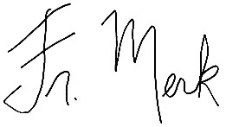 If you would like to purchase an advertising listing, please follow the instructions below.PLATINUM LEVEL AD LISTING - $500GOLD LEVEL AD LISTING - $300BRONZE LEVEL AD LISTING - $100BRONZE LEVEL AD LISTING - $10012 MONTH listing (11/21 – 10/22) *Featured listing on e-directory home pageFeatured listing on selected category pageLink to your listing in monthly electronic Family Newsletter (December-May)6 MONTH listing (11/21 – 5/22) *Featured listing on selected category page3 MONTH listing (11/20 – 2/22)*3 MONTH listing (11/20 – 2/22)*12 MONTH listing (11/21 – 10/22) *Featured listing on e-directory home pageFeatured listing on selected category pageLink to your listing in monthly electronic Family Newsletter (December-May)IMPORTANT:  Patrons should consult their personal accountant when filing their taxes and including this ad listing as an advertising expense or tax write-off.  Providence Catholic High School is a non for profit organization and has a 501 (c) (3) designation. IMPORTANT:  Patrons should consult their personal accountant when filing their taxes and including this ad listing as an advertising expense or tax write-off.  Providence Catholic High School is a non for profit organization and has a 501 (c) (3) designation. IMPORTANT:  Patrons should consult their personal accountant when filing their taxes and including this ad listing as an advertising expense or tax write-off.  Providence Catholic High School is a non for profit organization and has a 501 (c) (3) designation. *Ad listings will post the first day of November 2021 and expire the last day of February (Bronze), May (Gold) and October (Platinum) 2022.*Ad listings will post the first day of November 2021 and expire the last day of February (Bronze), May (Gold) and October (Platinum) 2022.*Ad listings will post the first day of November 2021 and expire the last day of February (Bronze), May (Gold) and October (Platinum) 2022.*Ad listings will post the first day of November 2021 and expire the last day of February (Bronze), May (Gold) and October (Platinum) 2022.*Ad listings will post the first day of November 2021 and expire the last day of February (Bronze), May (Gold) and October (Platinum) 2022.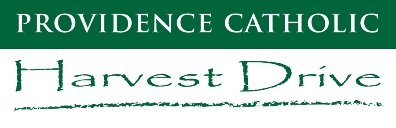 FIVE STEPS TO PURCHASE AN ADVERTISEMENT LISTING IN 
THE 2021 HARVEST DRIVE E-DIRECTORYFIVE STEPS TO PURCHASE AN ADVERTISEMENT LISTING IN 
THE 2021 HARVEST DRIVE E-DIRECTORYFIVE STEPS TO PURCHASE AN ADVERTISEMENT LISTING IN 
THE 2021 HARVEST DRIVE E-DIRECTORYFIVE STEPS TO PURCHASE AN ADVERTISEMENT LISTING IN 
THE 2021 HARVEST DRIVE E-DIRECTORYFIVE STEPS TO PURCHASE AN ADVERTISEMENT LISTING IN 
THE 2021 HARVEST DRIVE E-DIRECTORYFIVE STEPS TO PURCHASE AN ADVERTISEMENT LISTING IN 
THE 2021 HARVEST DRIVE E-DIRECTORYVisit Harvest Drive web pageSelect the “Advertising” linkChoose your giving levelComplete and submit the advertising contract Make your paymentVisit Harvest Drive web pageSelect the “Advertising” linkChoose your giving levelComplete and submit the advertising contract Make your paymentThe following student(s) should receive credit for selling this advertisement listing.*The following student(s) should receive credit for selling this advertisement listing.*The following student(s) should receive credit for selling this advertisement listing.*The following student(s) should receive credit for selling this advertisement listing.*The following student(s) should receive credit for selling this advertisement listing.*Visit Harvest Drive web pageSelect the “Advertising” linkChoose your giving levelComplete and submit the advertising contract Make your paymentVisit Harvest Drive web pageSelect the “Advertising” linkChoose your giving levelComplete and submit the advertising contract Make your payment1)Visit Harvest Drive web pageSelect the “Advertising” linkChoose your giving levelComplete and submit the advertising contract Make your paymentVisit Harvest Drive web pageSelect the “Advertising” linkChoose your giving levelComplete and submit the advertising contract Make your payment1)First NameLast NamePCHS ID # (if known)Visit Harvest Drive web pageSelect the “Advertising” linkChoose your giving levelComplete and submit the advertising contract Make your paymentVisit Harvest Drive web pageSelect the “Advertising” linkChoose your giving levelComplete and submit the advertising contract Make your payment2)Visit Harvest Drive web pageSelect the “Advertising” linkChoose your giving levelComplete and submit the advertising contract Make your paymentVisit Harvest Drive web pageSelect the “Advertising” linkChoose your giving levelComplete and submit the advertising contract Make your payment2)First Name Last NamePCHS ID # (if known)* Credit for ad listings may be split between up to four families.  In cases of multiple siblings attending PCHS, please list only the oldest student's name.  Credit will be divided equally to the nearest dollar unless specified otherwise.* Credit for ad listings may be split between up to four families.  In cases of multiple siblings attending PCHS, please list only the oldest student's name.  Credit will be divided equally to the nearest dollar unless specified otherwise.3)* Credit for ad listings may be split between up to four families.  In cases of multiple siblings attending PCHS, please list only the oldest student's name.  Credit will be divided equally to the nearest dollar unless specified otherwise.* Credit for ad listings may be split between up to four families.  In cases of multiple siblings attending PCHS, please list only the oldest student's name.  Credit will be divided equally to the nearest dollar unless specified otherwise.3)First Name Last NamePCHS ID # (if known)* Credit for ad listings may be split between up to four families.  In cases of multiple siblings attending PCHS, please list only the oldest student's name.  Credit will be divided equally to the nearest dollar unless specified otherwise.* Credit for ad listings may be split between up to four families.  In cases of multiple siblings attending PCHS, please list only the oldest student's name.  Credit will be divided equally to the nearest dollar unless specified otherwise.4)* Credit for ad listings may be split between up to four families.  In cases of multiple siblings attending PCHS, please list only the oldest student's name.  Credit will be divided equally to the nearest dollar unless specified otherwise.* Credit for ad listings may be split between up to four families.  In cases of multiple siblings attending PCHS, please list only the oldest student's name.  Credit will be divided equally to the nearest dollar unless specified otherwise.4)First Name Last NamePCHS ID # (if known)